For Immediate Release (Thursday, May 26th. 2022)Moog One Firmware v1.5.0 Now Available for DownloadA major firmware update for Moog One owners is now available. See more details below or on Moog’s website.
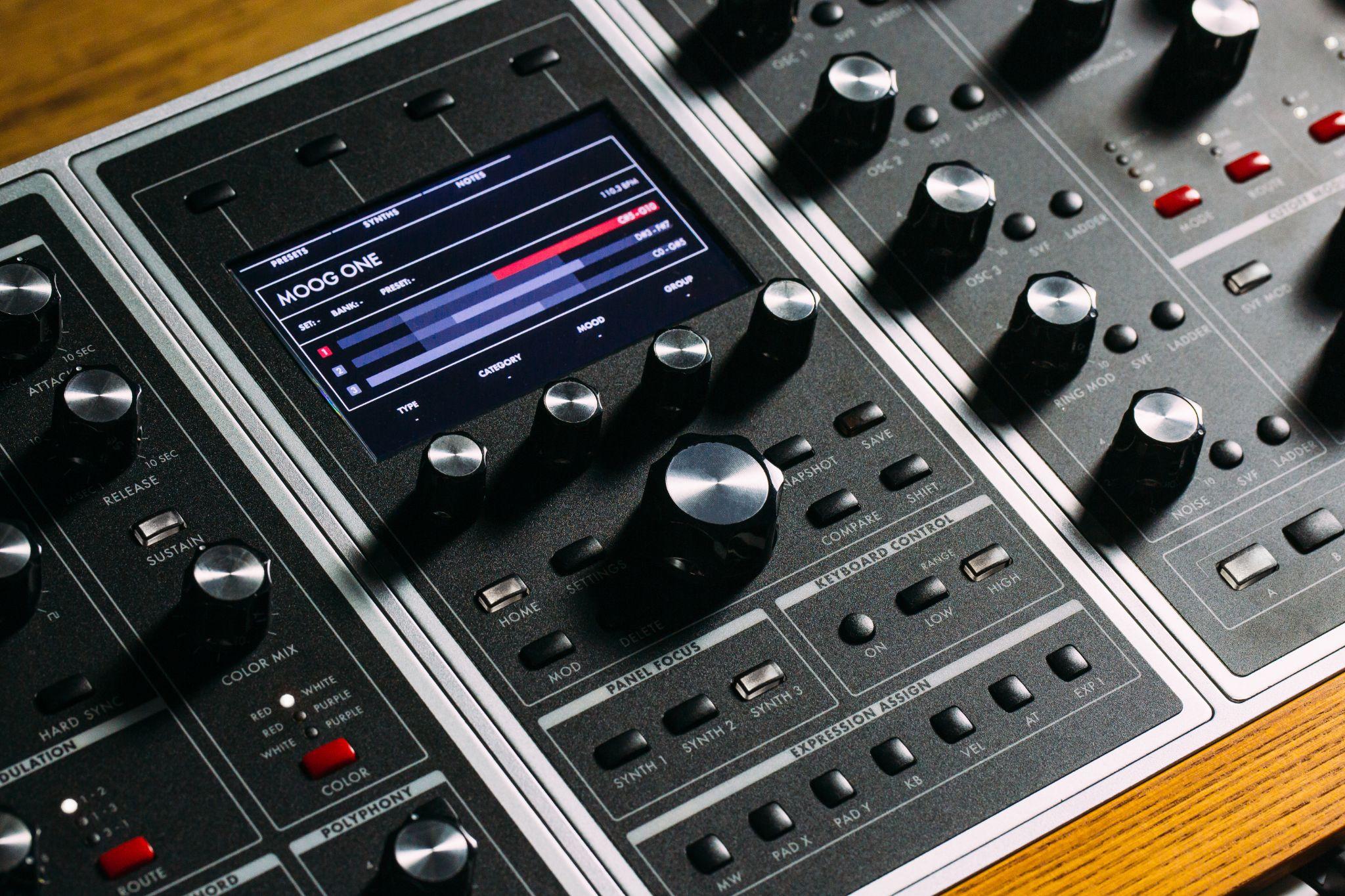 About Moog One Firmware v1.5.0Firmware v1.5.0 substantially expands Moog One’s CV Input/Output capabilities. This update also introduces new user-accessible tuning, voice card, and system calibrations, as well as bug fixes and feature improvements. See a detailed list of all new features and improvements in the Moog One Firmware v1.5.0 Release Notes.
In This Firmware ReleaseCV Input/Output implementation greatly expanded10 new CV/Pedal Input Functions (including Expression)14 new CV Output SourcesNew user-facing calibration routinesVoice Card Calibrations ensure optimal tuning and response of all components of the analog voice circuits.System Calibrations ensure proper functionality of the inputs, outputs, potentiometers, and the LHC.Sustain and Sostenuto functionality is now fully implementedNew “Return to Zero All” commandSequences across all synths now stay in sync when Master Tempo is adjustedFix for stuck notes in Unison ModeAnd much more!See a detailed list of all new features and improvements in the Moog One Firmware v1.5.0 Release Notes.
A note included in Moog’s newsletter communication to all owners of the instrument: 

“Thank you for your patience and understanding as our team—along with the essential support and hard work of the Moog One beta test group—worked diligently to ensure this firmware addresses issues previously reported while continuing to enhance the instrument with added features. We are proud to share this update with you and look forward to your feedback on these improvements.”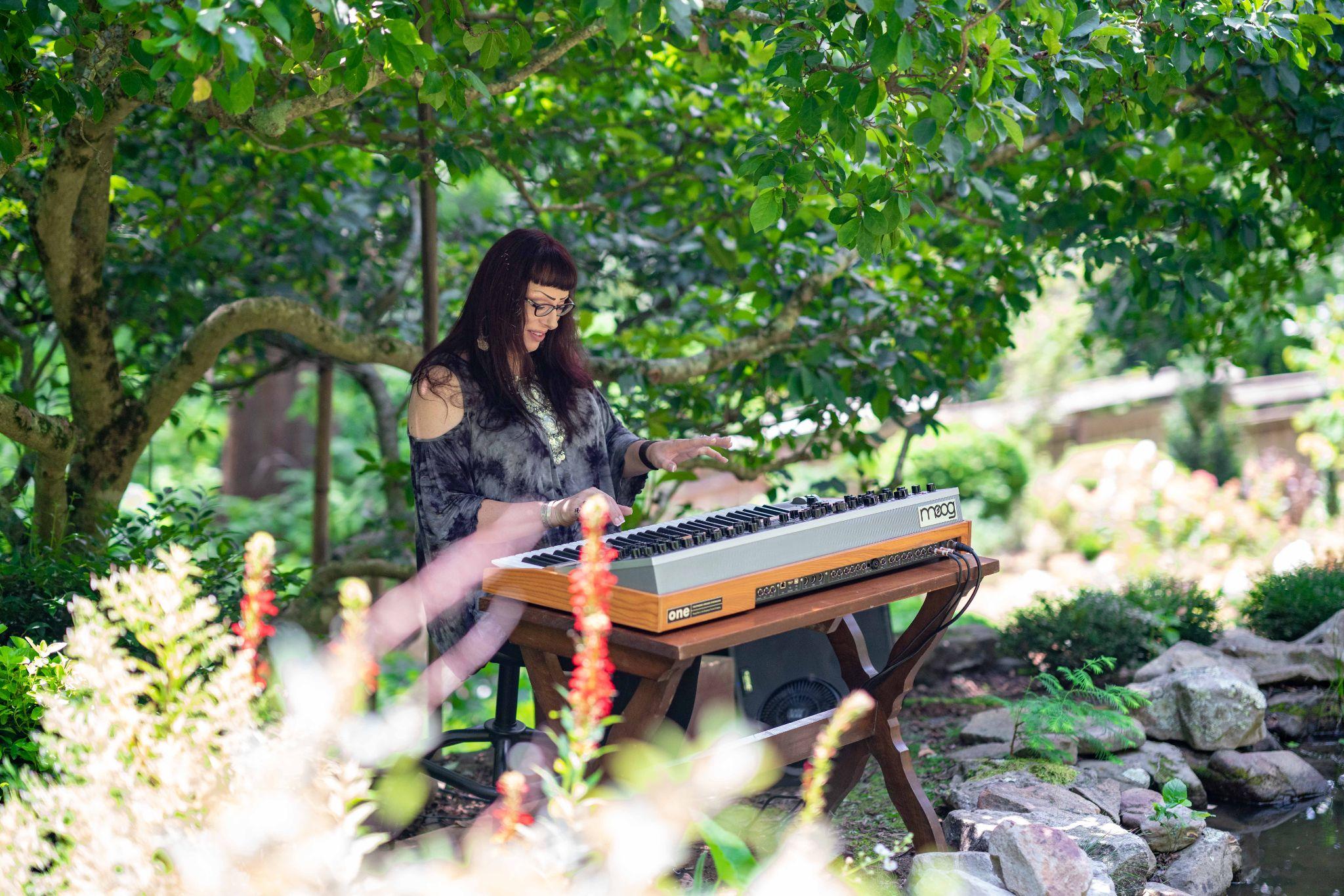 25 New Presets Designed by Lisa Bella DonnaThe Moog One Firmware v1.5.0 download includes 25 new presets designed by synthesist and Moog One expert Lisa Bella Donna. These patches were designed to inspire creative exploration while guiding users through the instrument's expanded functionality. Ranging from serene pads, FM bells, and multi-timbral sequences to ‘80s ballad guitars, these sounds demonstrate the horizon of possibilities available with the Moog One.Listen to this collection of sounds programmed and composed by Lisa Bella Donna here.